Who are your current customers?Describe them…Nature of disability – or their support needs as a result of their disabilityAgeCommunity (geographic or otherwise)InterestsLocationServices they needReviewing data to identify new marketsThere is data available from the NDIA and other sources that can help you to understand the nature and size of the problem (or market need) that you are trying to address. Below are some key things that you can look for in the data.Useful links to look at are:https://blcw.dss.gov.au/ndis-demand-map/https://www.ndis.gov.au/about-us/data-and-insights/participant-datahttps://www.ndis.gov.au/about-us/data-and-insights/budget-utilisationhttps://data.ndis.gov.au/data-and-insights/data/data-downloadshttps://data.ndis.gov.au/reports-and-analysesProviders wanting to undertake more detailed analysis of NDIS markets for different locations and services would do well to look at the following data sources:Information is available at a local/ regional level regarding participants:Participant data search engine hereActive provider data hereBudget utilisation here Data for providers wanting to grow across regions is available through info on participants by Statistical Area 2 or Participants by Local Government Areas hereFor sole traders who only work in one or two postcodes the BLCW map provides information hereAsking stakeholdersStakeholders are the people who are interested in, or will be impacted by, your NDIS service. They could be the people you work with directly, and other groups in the community who may be working with the same groups of people as you. They might be existing partners, or organisations that you haven’t worked with before. Stakeholders can have a positive role in helping you to deliver your service, or they could have a negative role.Your stakeholders will be key people in helping you to identify and evidence need, in designing and delivering aspects of your service. They will be able to give you additional input on market trends/outlook and consumer behaviours.Map your stakeholders on this matrix:Impact describes how stakeholders are impacted by your NDIS serviceInfluence describes the influence that stakeholders may have over your NDIS service
Competitor analysisLooking at your competitors will help you to identify market gaps and to develop the value proposition for your own NDIS service. In the final column, you can consider issues such as organisation size, how they market services to customers, their reputation etc.Strategic optionsThinking about the matrix in the webinar, start to fill in the table below with growth options.Testing your ideaHow do you know that there is a need for the NDIS service that you want to deliver, and how much need there is?
You can talk to your customers, potential customers and their carers about the services that they would like, but can’t access.What does the future state of our company look like?What do they expect you to do?What is important to them?What are the crucial values that form the foundation for the services?Sources of informationNational Disability StrategyNDIS provider toolkitDisability inclusion and action plans, for example:South Australia has developed a Disability Inclusion PlanNew South Wales has developed a Disability Inclusion PlanState departments, local government and businesses may also have their own plans which can be a useful source of information. You can find a list of plans hereSocial health atlas tracks health and social factors nationally and by area http://phidu.torrens.edu.au/social-health-atlasesProfile ID, demographic information from the ABS for specific locations https://profile.id.com.au/NDIS demand map: information about predicted demand for NDIS services  https://blcw.dss.gov.au/ndis-demand-map/Community groups and other people involved in the problemLocal Area Coordinators Peak bodies such as NDSOther organisations who are working in this areaQuestionSourceResults from the dataWhat is the size of my target market (e.g. by disability, age and geography)?How much funding is available in NDIS plans?What is the level of NDIS plan utilisation (i.e. how much of the NDIS plan is actually being spent?)How many providers are offering this service already?StakeholderThis could be an individual, an organisation, or a wider groupInterestWhat is their interest in your NDIS serviceEngageHow can you engage them in helping you to identify the need for your service?ImpactHighEngage: consult to keep involved and informedHigh maintenance: work closely with these stakeholdersImpactLowLow maintenance: keep informedEngage: inform and consult to show considerationLowHighInfluenceInfluenceCompetitor nameWhere do they operate?Who is their target market?What services do they offer?What else do we know about them?How does 
their value proposition compare to ours?Existing products and services
New marketsNew products and services
New marketsExisting products and services
Existing marketsNew products and services
Existing marketsWhat you know alreadyHow do you know this?What do you need to find out?Who could help?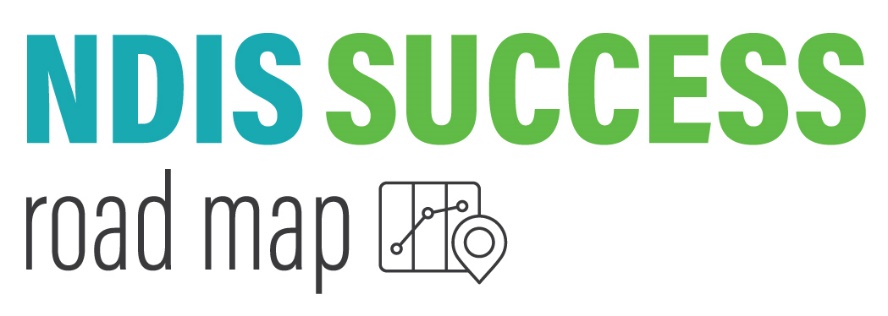 